Рабочий лист № 1Окружающий мир, 3 классТема: «Начало космической эры»    Задание 1. Дом, в котором располагается мемориальный музей С.П. Королёва был подарен С. П. Королёву Советским правительством за создание и успешный запуск первого в мире искусственного спутника Земли. Изучите информацию на стенде «К звёздам!» и запишите дату запуска первого в мире искусственного спутника Земли. 4 октября 1957 годаКакую государственную награду получил Сергей Павлович за подготовку и успешный запуск искусственного спутника Земли?Ленинскую премиюЗадание 2. Всю свою жизнь Сергей Павлович Королёв посвятил ракетостроению. Он мечтал о полётах за пределы стратосферы. Изучите информацию на стенде «Взлёт» и дополните текст.13 мая 1946 года принято Постановление Совмина о создании научных институтов для нужд ракетной техники, согласно которому был утверждён головной институт НИИ-88 в подмосковном Калининграде (ныне – г. Королёв).В августе 1946 года приказом Министра Вооружения Д.Ф. Устинова         С.П. Королёв назначен Главным конструктором по проектированию ракет. Задание 3. Изучите информацию на стенде «Взлёт». Старты какого года стали началом обширной многолетней программы по освоению космоса и на каком полигоне они проходили?Год _____________________________________ (1951 г.)Полигон _________________________________ (Капустин Яр) На орбите проводятся многочисленные эксперименты. Изучите информацию. Укажите животных, которые участвовали в экспериментах. Отметьте галочками () нужные таблички. 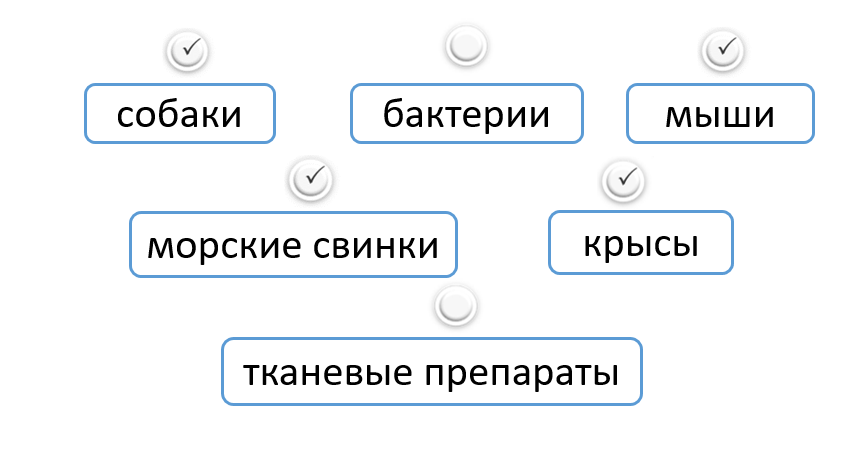 Задание 4. Как звали собаку, которую Сергей Павлович Королёв первой отправил в космос? Информацию найдите в подписи к фотографии на стенде «К звёздам!». Отметьте галочкой () верный ответ. 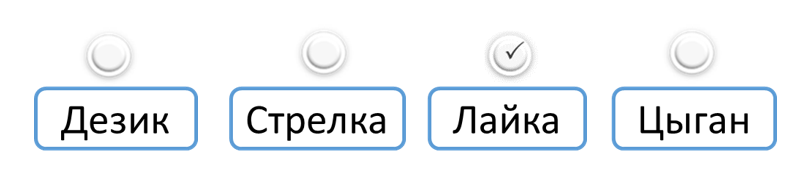 Задание 5. Став Главным конструктором С.П. Королёв начал работать над различными космическими программами. Изучите информацию на стенде «К звёздам!» и дополните схему.    Задание 6. Определите, какие проекты Лунной программы были реализованы С.П. Королёвым, и установите соответствие между этими проектами и их датами. Цифрами в кружках укажите последовательность выполнения проектов.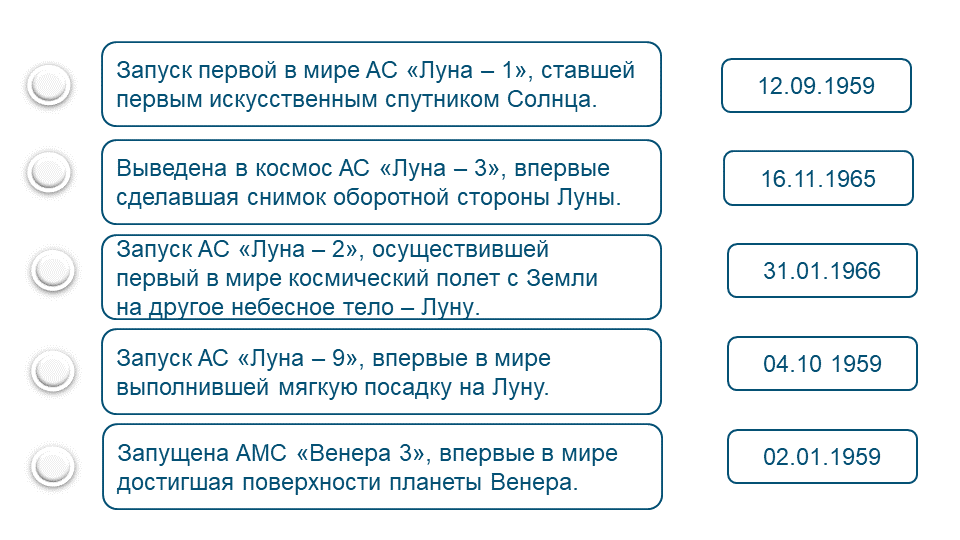 Верные ответы: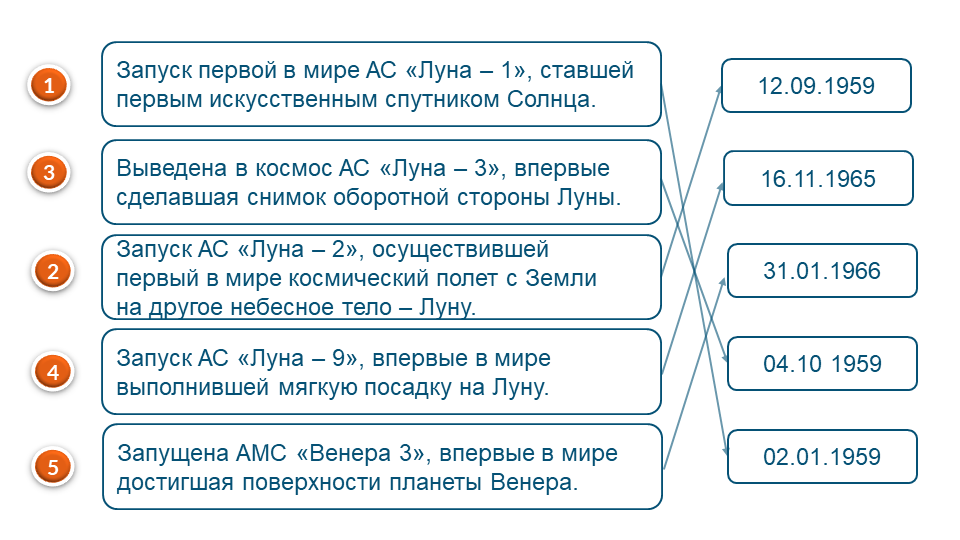 Задание 8. Сергей Павлович Королёв считал, что окончательное освоение космического пространства и планет возможно только с участием человека.   Используя информацию со стенда «К звёздам!», заполните ленту времени, отражающую достижения в освоении космоса, которые были достигнуты под руководством Сергея Павловича Королёва. 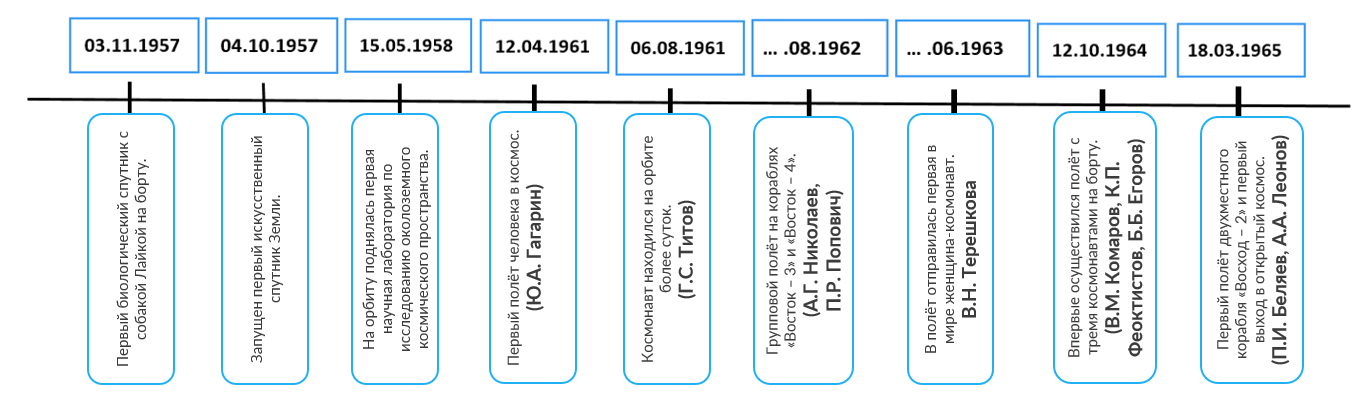 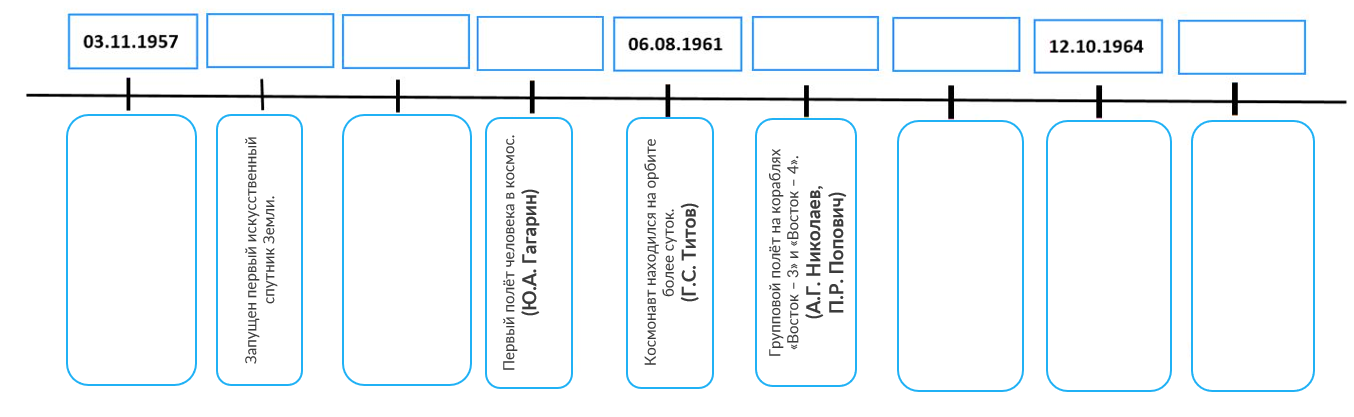 Используя ленту времени, составьте краткий рассказ о достижениях космической эры.    Сергей Павлович Королёв заложил основы исследования космического пространства, которые актуальны и в современном мире. Главный конструктор говорил: «Космонавтика имеет безграничное будущее, её перспективы беспредельны, как сама Вселенная!» Расшифровка аббревиатуры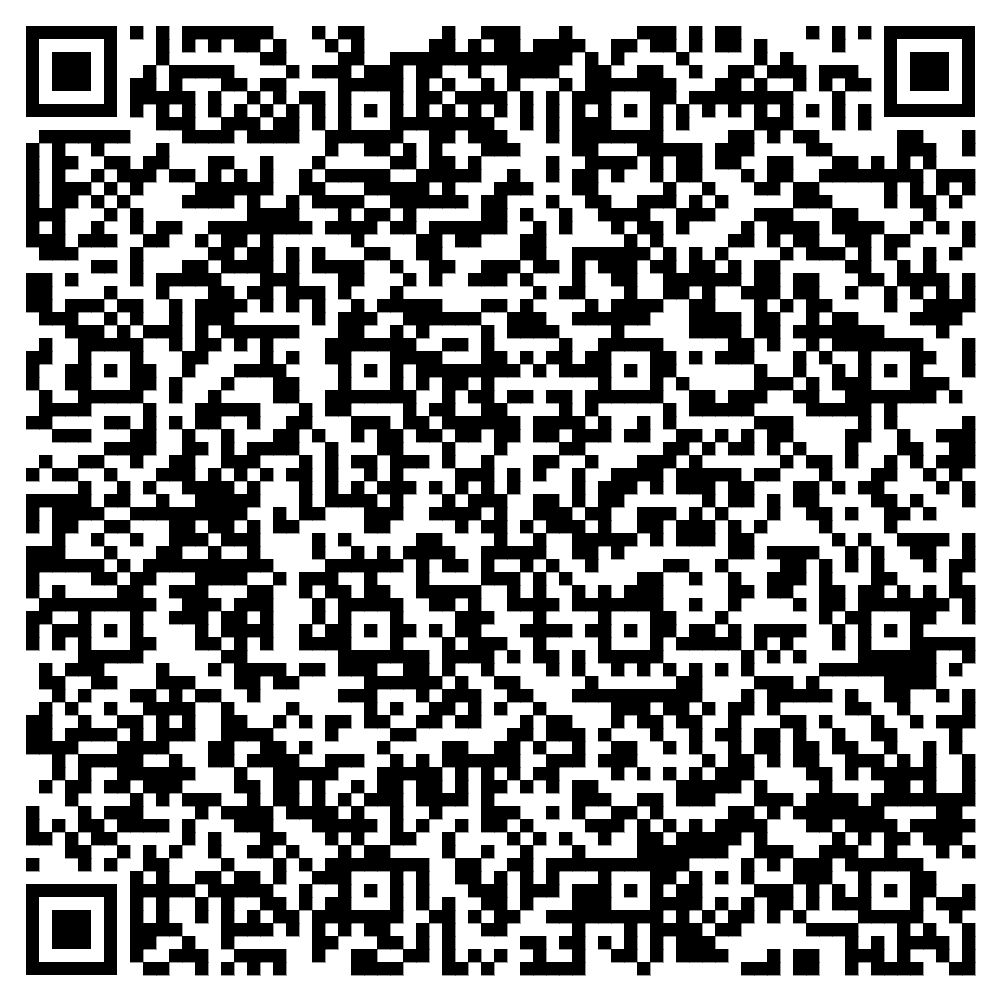 Это интересно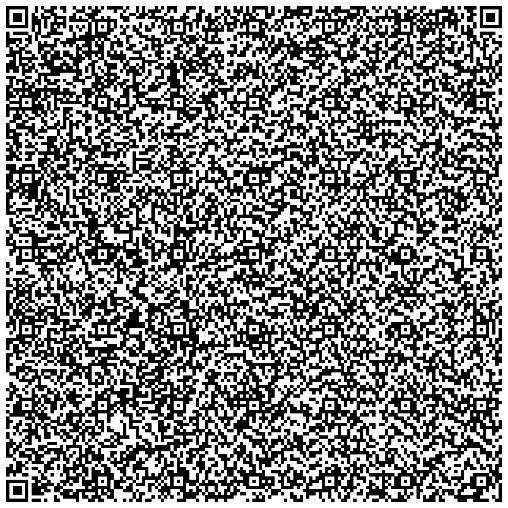 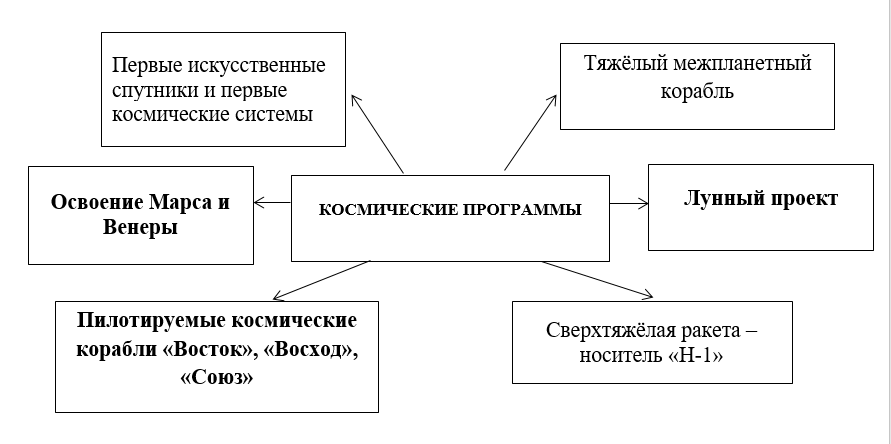 